Primeira chave de nível comsinal PNP/NPN e alta exatidãoIperó, Janeiro de 2019.Transistor no lugar do reed: Como o primeiro instrumento desse tipo, a WIKA lançou uma chave de nível com um sinal de saída PNP/NPN. O modelo GLS-1000 detecta o nível de líquidos com uma precisão ≤ 1 mm.O princípio de medição da flutuação digitalizada da nova chave de nível WIKA é implementado usando sensores semicondutores. Estes permitem um número ilimitado de ciclos de comutação. Os usuários podem definir até quatro pontos de comutação com uma distância mínima de apenas 2,5 mm. Assim, o instrumento reage até mesmo às menores mudanças de nível. Ao mesmo tempo, o GLS-1000 pode monitorar a temperatura do meio através de uma saída de temperatura com uma resistência Pt100/Pt1000.Mesmo com o circuito eletrônico, a chave de nível digital tipo boia também é uma solução de medição econômica devido à sua semelhança no design com sua contraparte convencional. Com o GLS-1000, os interruptores de nível de limite PNP/NPN tradicionais agora também podem ser substituídos por uma chave de nível.Número de caracteres: 903Palavra-chave: GLS-1000WIKA do Brasil Indústria e Comércio Ltda.Av. Ursula Wiegand, 0318560-000 Iperó, SP BrasilTel. +55 15 3459-9700Fax +55 15 3266-1169vendas@wika.com.brwww.wika.com.brImagem corporativa WIKA:Chave de nível WIKA modelo GLS-1000 com sinal de saída PNP/NPN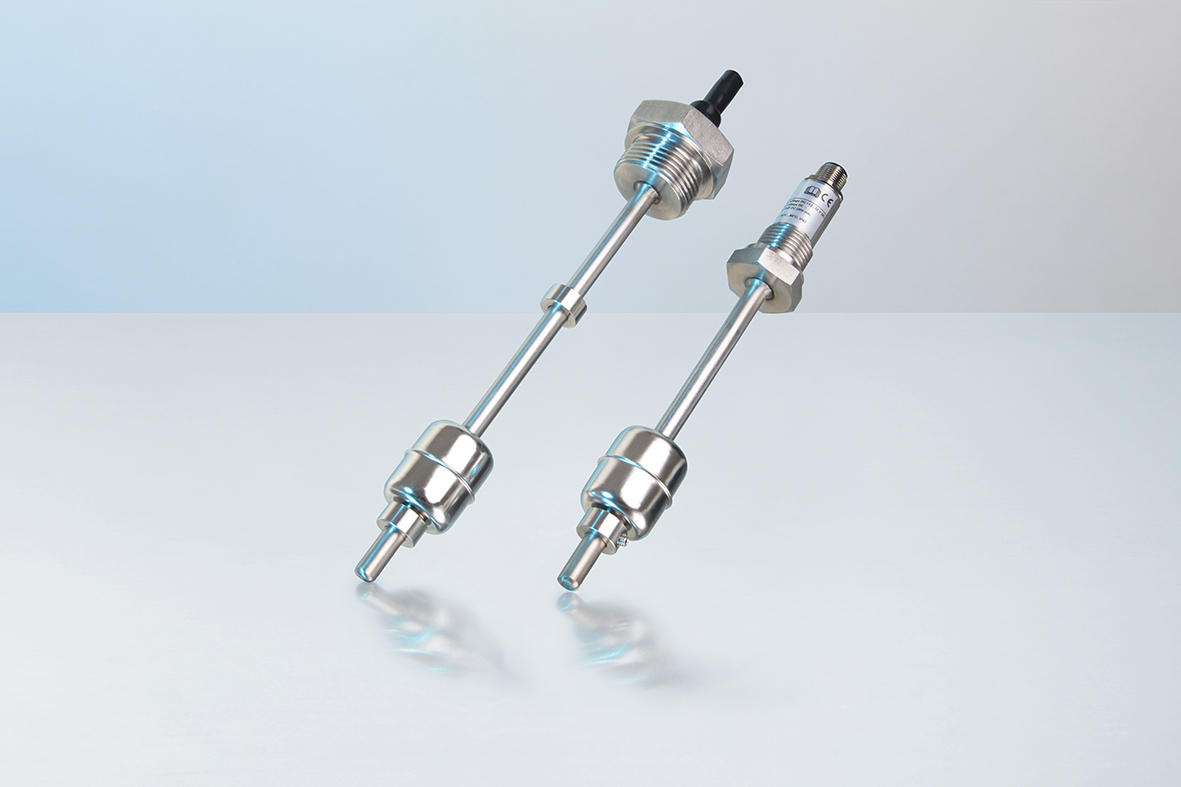 Editado por:WIKA do Brasil Indústria e Comércio Ltda.Thaís MotaMarketing ServicesAv. Ursula Wiegand, 0318560-000 Iperó, SP BrasilTel. +55 15 3459-9765thais.mota@wika.comwww.wika.com.brWIKA press release 14/2018